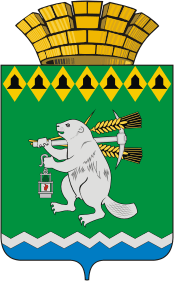 Администрация Артемовского городского округа ПОСТАНОВЛЕНИЕот 18.12.2018                                                                                                   № 1374-ПАО создании комиссии по определению технической возможности подключения (технологического присоединения) объектов капитального строительства к сетям теплоснабжения, водоснабжения, водоотведения, газоснабжения и электроснабжения для выдачи технических условий на подключение с возможным участием заявителяВ соответствии с Федеральным законом от 07 декабря 2011 года              № 416-ФЗ «О водоснабжении и водоотведении», Федеральным законом от 27 июня 2010 года № 190-ФЗ «О теплоснабжении», постановлением Правительства Российской Федерации от 13.02.2006 № 83 «Об утверждении Правил определения и предоставления технических условий подключения объекта капитального строительства к сетям инженерно-технического обеспечения и правил подключения объекта капитального строительства к сетям инженерно-технического обеспечения», в целях определения  технической возможности подключения (технологического присоединения), руководствуясь статьей 31 Устава Артемовского городского округа,ПОСТАНОВЛЯЮ:1. Создать комиссию по определению технической возможности подключения (технологического присоединения) объектов капитального строительства к сетям теплоснабжения, водоснабжения, водоотведения, газоснабжения и электроснабжения для выдачи технических условий на подключение.2. Утвердить Положение о комиссии по определению технической возможности подключения (технологического присоединения) объектов капитального строительства к сетям теплоснабжения, водоснабжения, водоотведения, газоснабжения и электроснабжения для выдачи технических условий на подключение с возможным участием заявителя (Приложение 1).3. Утвердить состав комиссии по определению технической возможности подключения (технологического присоединения) объектов капитального строительства к сетям теплоснабжения, водоснабжения, водоотведения, газоснабжения и электроснабжения для выдачи технических условий на подключение с возможным участием заявителя (Приложение 2).4. Постановление опубликовать в газете «Артемовский рабочий» и разместить на официальном сайте Артемовского городского округа в информационно-телекоммуникационной сети «Интернет». 5. Контроль за исполнением  постановления возложить на заместителя главы Администрации Артемовского городского округа – начальника Управления по городскому  хозяйству и жилью Администрации Артемовского городского округа Миронова А.И.Глава Артемовского городского округа				      А.В. СамочерновПриложение 1к постановлению АдминистрацииАртемовского городского округаот 18.12.2018 № 1374-ПАПОЛОЖЕНИЕо комиссии по определению технической возможности подключения (технологического присоединения) объектов капитального строительства к сетям теплоснабжения, водоснабжения, водоотведения, газоснабжения и электроснабжения для выдачи технических условий на подключение с возможным участием заявителя1. ОБЩИЕ ПОЛОЖЕНИЯ1. Настоящее Положение устанавливает цели и задачи, полномочия, порядок работы комиссии по определению технической возможности подключения (технологического присоединения) объектов капитального строительства к сетям теплоснабжения, водоснабжения, водоотведения, газоснабжения и электроснабжения для выдачи технических условий на подключение с возможным участием заявителя (далее - Комиссия).2. Комиссия в своей деятельности руководствуется законодательством Российской Федерации, нормативными правовыми актами Свердловской области, муниципальными правовыми актами Артемовского городского округа, а также настоящим Положением.2. ЦЕЛИ И ЗАДАЧИ КОМИССИИ3. Целью работы Комиссии является принятие решений о согласовании технологического присоединения по проектам строительства линейных объектов на территории Артемовского городского округа к сетям теплоснабжения, водоснабжения, водоотведения, газоснабжения и электроснабжения.4. Задачи Комиссии:1) определение технической возможности подключения (технологического присоединения) по проектам строительства объектов на территории Артемовского городского округа на основе анализа предлагаемых технических решений и технической возможности;2) заслушивание на своих заседаниях сообщений проектных организаций по вопросам разработки проектно-сметной документации и строительства объектов.3. ПОЛНОМОЧИЯ КОМИССИИ5. Комиссия вправе:1) вносить предложения по вопросам внедрения новых проектов и новых технологий, направленных на повышение эффективности разработки проектно-сметной документации и технологического присоединения по проектам строительства линейных объектов. Целесообразность принятия технических решений предполагает исключение нанесения ущерба архитектурного облика Артемовского городского округа;2) получать информацию от органов государственной власти, органов местного самоуправления, предприятий и организаций, необходимую для решения задач, относящихся к сфере ее деятельности;3) приглашать на заседания Комиссии представителей заинтересованных лиц, вопросы которых включены в повестку дня ее заседания;4) привлекать в установленном порядке к работе Комиссии специалистов по рассматриваемым вопросам соответствующих органов и структурных подразделений Администрации Артемовского городского округа, производственных и проектных организаций.4. СОСТАВ И ПОРЯДОК РАБОТЫ КОМИССИИ6. Заседания Комиссии проводятся по мере необходимости.7. Работу Комиссии возглавляет председатель Комиссии.8. В заседании Комиссии вправе участвовать заявитель.9. Председатель Комиссии:1) осуществляет общее руководство работой Комиссии и обеспечивает выполнение настоящего Положения;2) утверждает график проведения заседаний Комиссии;3) объявляет заседание правомочным или выносит решение о его переносе из-за отсутствия необходимого количества членов Комиссии;4) открывает и ведет заседания Комиссии, объявляет перерывы;5) объявляет состав Комиссии;6) осуществляет иные действия в соответствии с законодательством Российской Федерации и настоящим Положением.10. Организацию проведения заседаний Комиссии и формирование повестки заседания обеспечивает секретарь Комиссии.11. В обязанности секретаря входит:1) формирование повестки заседания;2) информирование всех членов Комиссии и приглашаемых лиц о дате, времени, месте проведения, повестки очередного заседания Комиссии не позднее, чем за 2 дня до заседания;3) регистрация явившихся на заседание членов Комиссии и приглашенных лиц;4) ведение протокола заседания Комиссии. 12. Члены Комиссии присутствуют на заседаниях Комиссии и принимают решения по вопросам, отнесенным к компетенции Комиссии настоящим Положением и законодательством Российской Федерации.13. Комиссия принимает решения на своих заседаниях открытым голосованием простым большинством голосов от числа присутствующих членов Комиссии. В случае равенства голосов решающим является голос председателя Комиссии.14. Комиссия правомочна принимать решения при участии в заседании не менее половины членов Комиссии.15. Решения Комиссии в день их принятия оформляются протоколом в двух экземплярах, которые подписывают председатель Комиссии и секретарь Комиссии.16. Один экземпляр протокола хранится у секретаря Комиссии, второй экземпляр протокола секретарем Комиссии направляется заказчику технологического присоединения по проекту строительства линейного объекта на территории Артемовского городского округа в течение трех рабочих дней со дня принятия решения.17. Материалы о работе Комиссии хранятся у секретаря Комиссии в одного года.  Протоколы Комиссии и иные документы, подлежащие хранению, ежегодно передаются секретарем Комиссии на архивное хранение в архивный отдел Администрации Артемовского городского округа.Приложение к Положению о комиссии по определению технической возможности подключения (технологического присоединения) объектов капитального строительства к сетям теплоснабжения, водоснабжения, водоотведения, газоснабжения и электроснабжения для выдачи технических условий на подключение с возможным участием заявителяВ Администрацию Артемовского городского округаот ______________________________(ФИО заявителя, наименование организации, адрес регистрации)контактные данные для обратной связи________________________________ЗАЯВЛЕНИЕВ соответствии с Положением о технической комиссии по технической возможности подключения (технологического присоединения) объектов капитального строительства к сетям теплоснабжения, водоснабжения, водоотведения, газоснабжения и электроснабжения для выдачи технических условий на подключение с возможным участием заявителяпрошу рассмотреть возможность подключения (технологического присоединения) объекта капитального строительства: ______________________________________________                                                                      (вид и назначение объекта)к централизованным системам теплоснабжения, водоснабжения, водоотведения (ненужное зачеркнуть).в объемах:теплоснабжение:_________________________________________________водоснабжение: __________________________________________________водоотведение: __________________________________________________Предполагаемое место размещения объекта: ______________________________________________________________________________________________________________________________________________Предполагаемый срок использования поставляемого ресурса:теплоснабжение:________________________________________________водоснабжение:  ________________________________________________водоотведение: _________________________________________________предполагаемые сроки проектирования, строительства объекта:_______________________________________________________________________________В заседании Комиссии участвовать буду/не буду (ненужное зачеркнуть). О времени и месте заседания Комиссии прошу проинформировать меня по: _______________________________________________________________________________(телефон, факс, адрес электронной почты)Приложения: 1.2.…__________________________________ (Дата, подпись заявителя)Приложение 2        к постановлению Администрации                                                                              Артемовского городского округаот 18.12.2018 № 1374-ПАСоставкомиссии по определению технической возможности подключения (технологического присоединения) объектов капитального строительства к сетям теплоснабжения, водоснабжения, водоотведения, газоснабжения и электроснабжения для выдачи технических условий на подключение с возможным участием заявителяПредседатель комиссии - заместитель главы Администрации Артемовского городского округа – начальник Управления по городскому хозяйству и жилью Администрации Артемовского городского округа.секретарь комиссии - заместитель начальника Управления по городскому хозяйству и жилью Администрации Артемовского городского округа.члены комиссии:	председатель Комитета по архитектуре и градостроительству Артемовского городского округа;председатель Комитета по управлению муниципальным имуществом Артемовского городского округа;председатель территориального органа местного самоуправления Артемовского городского округа, на подведомственной территории которого расположен объект капитального строительства; инженер по техническому надзору Муниципального казенного учреждения Артемовского городского округа «Жилкомстрой»;директор Муниципального унитарного предприятия Артемовского городского округа «Лебедкинское жилищно-коммунальное хозяйство»;директор Муниципального унитарного предприятия Артемовского городского округа «Мироновское жилищно-коммунальное хозяйство»;директор Муниципального унитарного предприятия Артемовского городского округа «Мостовское жилищно-коммунальное хозяйство»;директор Муниципального унитарного предприятия Артемовского городского округа «Покровское жилищно-коммунальное хозяйство»;директор Муниципального унитарного предприятия Артемовского городского округа «Прогресс»;руководитель Артемовского филиала АО «Регионгаз-инвест» (по согласованию);начальник Артемовского газового участка ГУП СО «Газовые сети» (по согласованию);  представитель Акционерного общества «Облкоммунэнерго» (по согласованию);представитель Общества с ограниченной ответственностью «Объединенная теплоснабжающая организация» (по согласованию);представитель Общества с ограниченной ответственностью «Буланашское жилищно-коммунальное хозяйство» (по согласованию);представитель Общества с ограниченной ответственностью «Универсал Плюс» (по согласованию);представитель Открытого акционерного общества «МРСК Урала» (по согласованию);представитель Общества с ограниченной ответственностью «Городская ТеплоЭнергоКомпания» (по согласованию);представитель Общества с ограниченной ответственностью «Экология» (по согласованию).